履歴書				西暦　　年　　月　　日　現在　　　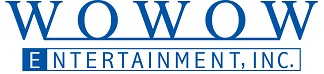 ふりがな氏名西暦　　　年　　　月　　　日生　(満　　歳)西暦　　　年　　　月　　　日生　(満　　歳)性別　男　　女性別　男　　女ふりがな携帯 現住所〒 　　－ 〒 　　－ 〒 　　－ 携帯 ﾒｰﾙｱﾄﾞﾚｽふりがなTEL. 連絡先〒 　　－　　　（現住所以外に連絡を必要とする場合のみ記入）〒 　　－　　　（現住所以外に連絡を必要とする場合のみ記入）〒 　　－　　　（現住所以外に連絡を必要とする場合のみ記入）TEL. 年月学歴・職歴（各別にまとめて書く）年月免許・資格【志望動機を教えてください】【志望動機を教えてください】【学生時代に熱意を持って取り組んできたことを教えてください】【入社後、どのように成長したいですか】希望職種　（カメラ・VE・音声・編集・MA・回線WEBの中から選択してください）希望職種　（カメラ・VE・音声・編集・MA・回線WEBの中から選択してください）希望職種　（カメラ・VE・音声・編集・MA・回線WEBの中から選択してください）希望職種　（カメラ・VE・音声・編集・MA・回線WEBの中から選択してください）第１希望第２希望補足（自由記述）補足（自由記述）補足（自由記述）補足（自由記述）